Centre for Dalit Rights, Rajasthan112, Surya Nagar, Gopalpura Bye Pass, Jaipur-302015Team List-S.NoNameDesignationImmageMr. Satish Kumar AdvocateDirector 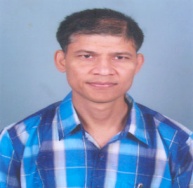 Mr. Chanda Lal BairwaProg. Coordinator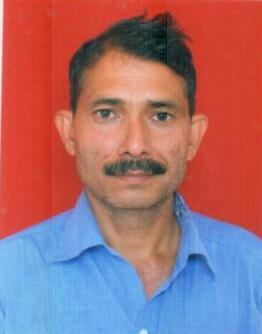 Ms. Grijesh DinkarState  Coordinator DMM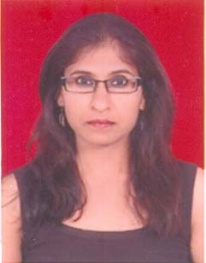 Mr. Mukesh MehraFinance Officer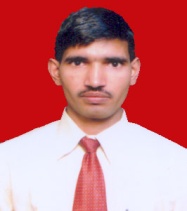 Mr. Bhagwan Sahay BairwaAdministrator 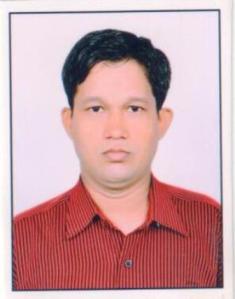 Mr. Meetha Lal JatavMIS Coordinator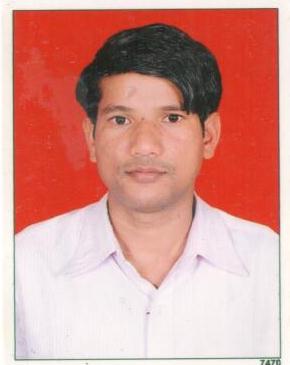 Ms. Pooja SinghCoordinator DMM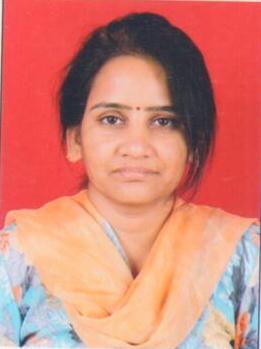 Mr. Ramesh Chand BansalDistrict Coordinator,  Ajmer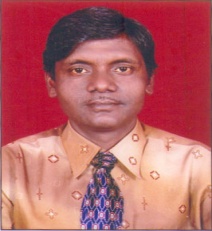 Mr. Banwari Lal MimrothDistrict Coordinator,  Alwar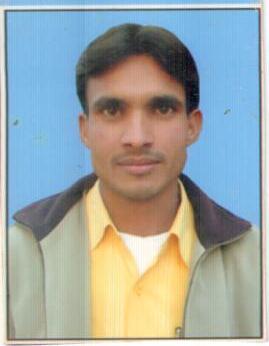 Mr. Mahesh Kumar KainDistrict Coordinator, Bharatpur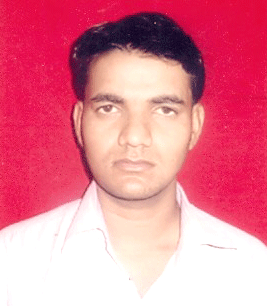 Mr. Mahaveer Singh BhatiDistrict Coordinator,  Pali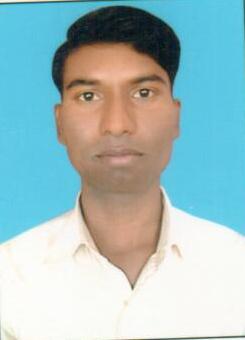 Mr. Lala RamAssistant Coordinator, Bharatpur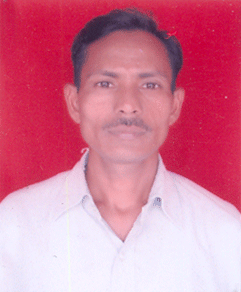 Mrs. Sunita Devi BairwaDistrict Coordinator, DMM Dausa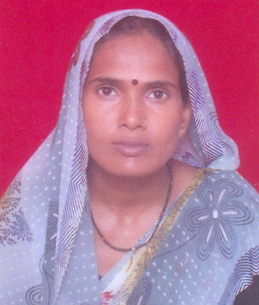 Smt.Dropati Jonwal  Assistant Coordinator, DMM Dausa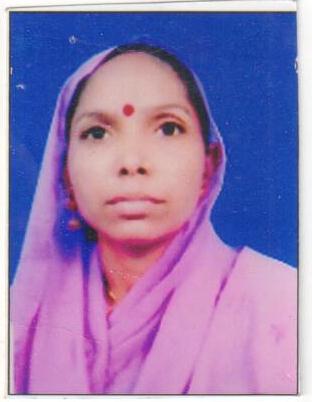 Mr Suresh Chand BairwaCoordinator , Dausa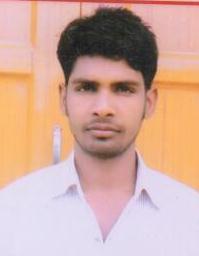 Mrs Indira SolankiAssistant Coordinator, DMM Ajmer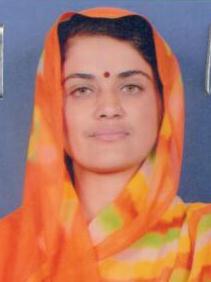 Ms. Chanda Bai Assistant Coordinator, DMM Alwar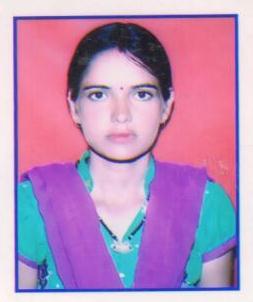 Mr Vinay Kumar Office Attendant 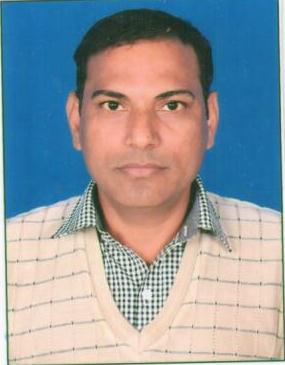 Mr. Matadeen RaigarDriver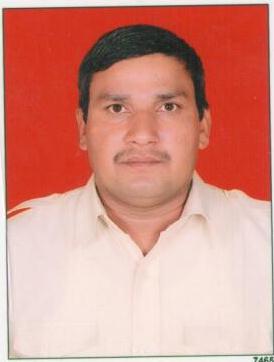 Mr Elam Chand VermaCare Taker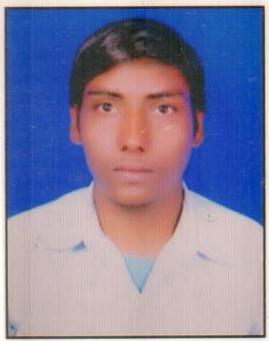 